ONTARIO COLLEGES ATHLETIC ASSOCIATION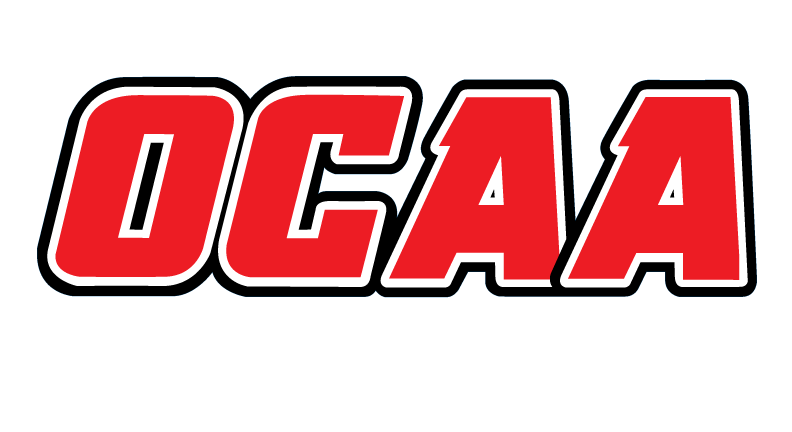 2021-2022 STANDARDIZED TEAM ROSTER The information collected in this form is used and disclosed by the Ontario Colleges Athletic Association (OCAA) in accordance with the terms The Personal Information Protection Policy.  For further information about OCAA collection, use and disclosure of personal information, see our Personal Information Protection Policy at www.ocaa.com.AS OF:Feb 8, 2022School:School:St. ClairSt. ClairTeam:Team:Men’s VolleyballMen’s VolleyballMen’s VolleyballFirst NameFirst NameFirst NameLast NameLast Name#POSHeightHometownHometownSecondary SchoolSecondary SchoolSecondary SchoolYearName Pronunciation Name Pronunciation Name Pronunciation JosephJosephJosephMcLeanMcLean1OH6’0Windsor, ONWindsor, ONVincent MasseyVincent MasseyVincent Massey1Joe-seph Mic-LaneJoe-seph Mic-LaneJoe-seph Mic-LaneTakanoriTakanoriTakanoriAonoAono2L5’7Saijo, JapanSaijo, JapanImabari WestImabari WestImabari West2Tak-a-nor-I Eh-Oh-NOTak-a-nor-I Eh-Oh-NOTak-a-nor-I Eh-Oh-NOVaunnVaunnVaunnSmithSmith3OH6’0Stoney Creek, ONStoney Creek, ONHamilton District ChristianHamilton District ChristianHamilton District Christian1Vawn SmithVawn SmithVawn SmithConnorConnorConnorO’DonohueO’Donohue4OH6’0Chatham, ONChatham, ONJohn McGregorJohn McGregorJohn McGregor1Con-nor O’Dawn-O-HueCon-nor O’Dawn-O-HueCon-nor O’Dawn-O-HueJacobJacobJacobDerksonDerkson5OH6’1Cottam, ONCottam, ONEssex DistrictEssex DistrictEssex District1Jay-Cob Derk-sonJay-Cob Derk-sonJay-Cob Derk-sonBlakeBlakeBlakeHarnadekHarnadek7L6’1Cottam, ONCottam, ONEssex DistrictEssex DistrictEssex District1Blade Harn-a-deckBlade Harn-a-deckBlade Harn-a-deckOwenOwenOwenKempKemp8M6’4Kingston, ONKingston, ONBayridge SecondaryBayridge SecondaryBayridge Secondary1O-Wen KempO-Wen KempO-Wen KempJaidenJaidenJaidenNucklesNuckles10OH6’0Windsor, ONWindsor, ONVincent MasseyVincent MasseyVincent Massey1Jay-Den Nuck-elsJay-Den Nuck-elsJay-Den Nuck-elsMarcMarcMarcGalipeauGalipeau11OH6’3LaSalle, ONLaSalle, ONSandwich SecondarySandwich SecondarySandwich Secondary1Marc Gal-i-poMarc Gal-i-poMarc Gal-i-poNickNickNickKwaitkowskiKwaitkowski12S6’2Essex, ONEssex, ONEssex DistrictEssex DistrictEssex District1Nick Kwi-it-cow-skiNick Kwi-it-cow-skiNick Kwi-it-cow-skiSimranSimranSimranPahalPahal13OH/S5’8Kitchener, ONKitchener, ONHuron HeightsHuron HeightsHuron Heights2Sim-Ran Pa-HallSim-Ran Pa-HallSim-Ran Pa-HallZachZachZachWallsWalls16OH6’4Amhertsburg, ONAmhertsburg, ONVillanovaVillanovaVillanova1Zack WallsZack WallsZack WallsUbertUbertUbertBatistaBatista19M6’3Colon, PanamaColon, PanamaAdventist HighAdventist HighAdventist High3Euh-Bert Ba-tees-taEuh-Bert Ba-tees-taEuh-Bert Ba-tees-taJonahJonahJonahCertossiCertossi20M6’6Belle River, ONBelle River, ONBelle River DistrictBelle River DistrictBelle River District1Joe-Nah Sert-osseeJoe-Nah Sert-osseeJoe-Nah Sert-osseeCoaching Staff:PositionNameName PronunciationYearHead CoachShawn ReaumeShawn Ree-umm2Assistant CoachRyan LeknoisRyan Lek-noise2Assistant CoachDeen OozeerDeen Euh-zeer1Student TrainerKyle TranKyle Tran1